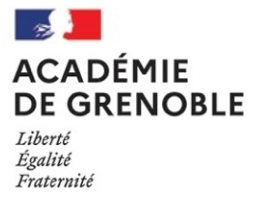 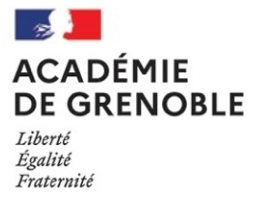 EXPERIM 1Mon projet d’expérimentation (ne doit pas nécessiter de dérogation)EXPERIM 1Mon projet d’expérimentation (ne doit pas nécessiter de dérogation)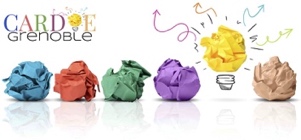 Cette fiche a vocation à aider l’enseignant (ou un collectif d’enseignants) à formaliser une expérimentation qu’il réalise dans le cadre de sa classe suite à une problématique identifiée. Cette expérimentation ne doit pas nécessiter de demande de dérogation (modifications des horaires d’enseignement, modification des programmes, etc.). La fiche n’a pas vocation à être renvoyée à la CARDIE, sauf si vous le souhaitez. Par contre, vous pourrez en donner une copie à votre chef d’établissement et/ou à votre inspecteur lors d’un rendez-vous de carrière. Il peut également être intéressant de la présenter lors d’une évaluation d’établissement ou d’école. Dans ce cas, nous vous invitons à renseigner la partie identifiée à la fin de cette fiche. Elle peut enfin servir de base à la saisie d’une fiche innovathèque de façon à faire connaître et à partager plus largement votre expérimentation si vous la trouvez pertinente.Pour compléter cette fiche nous mettons à votre disposition une fiche d’aide sur le site de la CARDIE de l’Académie de Grenoble : https://cardie.web.ac-grenoble.frCette fiche a vocation à aider l’enseignant (ou un collectif d’enseignants) à formaliser une expérimentation qu’il réalise dans le cadre de sa classe suite à une problématique identifiée. Cette expérimentation ne doit pas nécessiter de demande de dérogation (modifications des horaires d’enseignement, modification des programmes, etc.). La fiche n’a pas vocation à être renvoyée à la CARDIE, sauf si vous le souhaitez. Par contre, vous pourrez en donner une copie à votre chef d’établissement et/ou à votre inspecteur lors d’un rendez-vous de carrière. Il peut également être intéressant de la présenter lors d’une évaluation d’établissement ou d’école. Dans ce cas, nous vous invitons à renseigner la partie identifiée à la fin de cette fiche. Elle peut enfin servir de base à la saisie d’une fiche innovathèque de façon à faire connaître et à partager plus largement votre expérimentation si vous la trouvez pertinente.Pour compléter cette fiche nous mettons à votre disposition une fiche d’aide sur le site de la CARDIE de l’Académie de Grenoble : https://cardie.web.ac-grenoble.frCette fiche a vocation à aider l’enseignant (ou un collectif d’enseignants) à formaliser une expérimentation qu’il réalise dans le cadre de sa classe suite à une problématique identifiée. Cette expérimentation ne doit pas nécessiter de demande de dérogation (modifications des horaires d’enseignement, modification des programmes, etc.). La fiche n’a pas vocation à être renvoyée à la CARDIE, sauf si vous le souhaitez. Par contre, vous pourrez en donner une copie à votre chef d’établissement et/ou à votre inspecteur lors d’un rendez-vous de carrière. Il peut également être intéressant de la présenter lors d’une évaluation d’établissement ou d’école. Dans ce cas, nous vous invitons à renseigner la partie identifiée à la fin de cette fiche. Elle peut enfin servir de base à la saisie d’une fiche innovathèque de façon à faire connaître et à partager plus largement votre expérimentation si vous la trouvez pertinente.Pour compléter cette fiche nous mettons à votre disposition une fiche d’aide sur le site de la CARDIE de l’Académie de Grenoble : https://cardie.web.ac-grenoble.frCette fiche a vocation à aider l’enseignant (ou un collectif d’enseignants) à formaliser une expérimentation qu’il réalise dans le cadre de sa classe suite à une problématique identifiée. Cette expérimentation ne doit pas nécessiter de demande de dérogation (modifications des horaires d’enseignement, modification des programmes, etc.). La fiche n’a pas vocation à être renvoyée à la CARDIE, sauf si vous le souhaitez. Par contre, vous pourrez en donner une copie à votre chef d’établissement et/ou à votre inspecteur lors d’un rendez-vous de carrière. Il peut également être intéressant de la présenter lors d’une évaluation d’établissement ou d’école. Dans ce cas, nous vous invitons à renseigner la partie identifiée à la fin de cette fiche. Elle peut enfin servir de base à la saisie d’une fiche innovathèque de façon à faire connaître et à partager plus largement votre expérimentation si vous la trouvez pertinente.Pour compléter cette fiche nous mettons à votre disposition une fiche d’aide sur le site de la CARDIE de l’Académie de Grenoble : https://cardie.web.ac-grenoble.frCe qui me conduit à expérimenterCe qui me conduit à expérimenterCe qui me conduit à expérimenterCe qui me conduit à expérimenterCe que je constate et mon objectif par rapport à ce constatLa problématique  que je formuleL’hypothèse que je fais (Mon idée pour améliorer la situation)Quels éléments dans le projet d'établissement / d'école pourraient être raccrochés à mon actionDescriptifDescriptifDescriptifDescriptifCe que je mets en place pour répondre à ma problématiqueDate de début :Date de fin : EvaluationEvaluationEvaluationEvaluationEvaluationCe que je compte voir évoluer chez le public cibléCe que je compte voir évoluer chez le public cibléCe que je compte voir évoluer chez le public cibléMesuresIndicateur 1 élèveIndicateur 1 enseignantMesuresDescriptifDescriptifMesuresDonnées de départDateDonnées de départDateMesuresDonnées intermédiairesDateDonnées intermédiairesDateMesuresDonnées finalesDateDonnées finalesDateMesuresIndicateur 2 élèveIndicateur 2 enseignantMesuresDescriptifDescriptifMesuresDonnées de départDateDonnées de départDateMesuresDonnées intermédiairesDateDonnées intermédiairesDateMesuresDonnées finalesDateDonnées finalesDateEffets indésirables éventuellement observésEffets indésirables éventuellement observésEffets indésirables éventuellement observésEffets indésirables éventuellement observésEffets positifs non envisagés éventuellement observésEffets indésirables éventuellement observés pour moi, les élèves, l’établissement.Effets indésirables éventuellement observés pour moi, les élèves, l’établissement.Effets indésirables éventuellement observés pour moi, les élèves, l’établissement.Effets indésirables éventuellement observés pour moi, les élèves, l’établissement.Effets positifs non envisagés éventuellement observés pour moi, les élèves, l’établissement.Quelles sont mes conclusions sur l’expérimentationQuelles sont mes conclusions sur l’expérimentationLes besoins me concernant que je vois émerger (formation, accompagnement, soutien)Les besoins me concernant que je vois émerger (formation, accompagnement, soutien)Identité de l’expérimentationIdentité de l’expérimentationIdentité de l’expérimentationIdentité de l’expérimentationNom du projetThématiqueNom de l’école/établissement/ circonscriptionCode UAI ou RNECode UAI ou RNEPartenaires éventuelsNiveaux de classes concernés (voir commentaire)Nombre d’élèves et de classe concernésNombre d’enseignants et nom des disciplines concernéesNom, fonction et courriél du porteur de projetNom de l’inspecteur référent et courriél